              КАРАР                                                                           РЕШЕНИЕ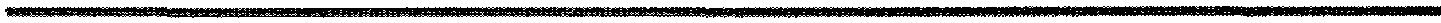     12 октябрь  2017 йыл                   № 198                     12 октября 2017 годаОб отмене решения Совета сельского поселения Акбулатовский сельсовет муниципального района Мишкинский район Республики Башкортостан от 27 апреля 2016 года № 64 «Об утверждении Положения о представлении депутатами Совета сельского поселения Акбулатовский сельсовет муниципального района Мишкинский район Республики Башкортостан сведений о доходах, расходах, об имуществе и обязательствах имущественного характера»В соответствии с требованиями Конституции Российской Федерации, Федерального закона от 06 октября 2003 года № 131-ФЗ «Об общих принципах организации местного самоуправления в Российской Федерации», Конституции Республики Башкортостан, Закона Республики Башкортостан от 18 марта 2005 года № 162-з «О местном самоуправлении в Республике Башкортостан», Закона Республики Башкортостан от 06 июля 2017 года № 517-з «О внесении изменений в отдельные законодательные акты Республики Башкортостан в сфере местного самоуправления в целях противодействия коррупции», Устава сельского поселения Акбулатовский сельсовет муниципального района Мишкинский район Республики Башкортостан, Совет сельского поселения Акбулатовский сельсовет муниципального района Мишкинский район Республики Башкортостан 27 созыва р е ш и л:1. Отменить действие решения Совета сельского поселения  Акбулатовский сельсовет муниципального района Мишкинский район Республики Башкортостан от 27 апреля 2016 года № 64 «Положение о представлении депутатами Совета сельского поселения Акбулатовский сельсовет муниципального района Мишкинский район Республики Башкортостан сведений о доходах, расходах, об имуществе и обязательствах имущественного характера».2. Опубликовать настоящее Решение на информационном стенде в здании Администрации сельского поселения Акбулатовский сельсовет муниципального района Мишкинский район Республики Башкортостан по адресу: д.Новоакбулатово, ул.Дружбы, д.13 и на странице сельского поселения Акбулатовский сельсовет интернет-сайта муниципального района Мишкинский район: http://akbulat.mishkan.ru.  Глава сельского поселения                                                        В.И. Бикмурзин Башšортостан Республикаhы Мишкº районы муниципаль районыныœ Аšбулат аулы советы ауыл билºìºhå Советы 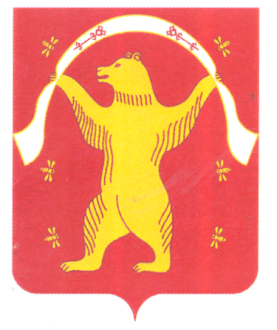 Совет сельского поселения Акбулатовский сельсовет муниципального района Мишкинский район Республики Башкортостан